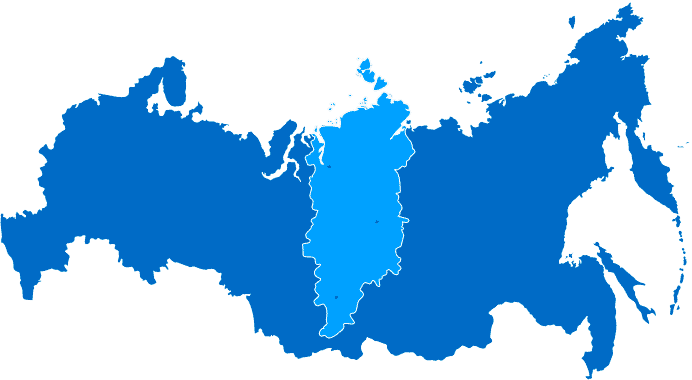 Информационно-методические материалы для проведения урока подготовлены министерством образования Красноярского краясовместно с экспертами министерстваС 1 по 30 апреля 2019 года в общеобразовательных организациях Красноярского края организуется проведение открытого краевого урока «Я – девятиклассник» (далее – Урок). Проведение Урока рекомендовано министерством образования Красноярского края письмом от 26 марта 2019 года № 75-855мк «О проведении краевого урока».Урок рекомендуется организовать для учащихся 9-х классов. Содержание Урока – знакомство с особенностями правового регулирования сферы образования, которые наиболее актуальны для выпускников, завершающих обучение по основным образовательным программам основного общего образования и  сдачи основного государственного экзамена, а также ознакомление с процедурой поступления в организации среднего профессионального образования. Предполагается организация встреч с сотрудниками министерства образования Красноярского края и его экспертами, обсуждение прав, обязанностей и ответственности обучающихся 9 классов при проведении основного государственного экзамена, значения владения правовыми знаниями для развития гражданского общества, правового, социального государства.Для подготовки Урока рекомендуется использовать Федеральный закон от 29.12.2012 № 273-ФЗ «Об образовании в Российской Федерации», информационные материалы, подготовленные Федеральной службой по надзору в сфере образования и науки в рамках информационно-разъяснительной кампании по проведению основного государственного экзамена (gia.edu.ru). Информационно-методические материалы для проведения Урока доступны для свободного скачивания на сайте  министерства образования Красноярского края www.krasobrnadzor.ru (переданные полномочия).СодержаниеВведение ……………………………………………………..…..…….…4Содержание краевого урока «Я – девятиклассник»…………...….….5Основной государственный экзамен: процедура, особенности проведения……………………………………..….………..…..…5Поступай правильно!.....………………………………..…….…..8Рефлексия………………………………………………....…....…17Полезные ссылки в сети Интернет …………………….……….…....…18ВведениеОткрытый краевой урок «Я – девятиклассник» (далее – Урок), инициированный министерством образования Красноярского края и поддержанный экспертным сообществом, является формой правового воспитания и образования учащихся и молодежи.Цель Урока, проводимого в период окончания очередного учебного года, – актуализация правовых знаний учащихся, а в некоторой части и знакомство с правовой действительностью сферы образования.Задачи Урока:Способствовать формированию осознания обучающимися необходимости понимания и знания своих прав и обязанностей, взаимообусловленности прав и обязанностей.Способствовать формированию у обучающихся способности самостоятельно действовать и отвечать за свои поступки, самостоятельно принимать решения при получении образования.Заинтересовать обучающихся темой правового регулирования сферы образования.Урок рекомендуется провести в рамках курса обществознания или внеурочной деятельности. Основными вопросами Урока являются те, которые интересны учащимся: а) что нужно знать о процедуре проведения основного государственного экзамена?б) каким образом организована приемная кампания в организации среднего профессионального образования?в) какие права и обязательства возникнут  при успешном поступлении в  колледж, техникум? Выбор формы Урока определяет педагог и (или) администрация школы, непосредственно проводящие занятие.В качестве педагогов к проведению урока рекомендуется привлечь учителей обществознания или уполномоченных по правам ребенка в школе. Продолжительность занятия может варьироваться от 1 до 2 академических часов  (45 минут).Основной государственный экзамен: процедура, особенности проведенияНа данном этапе урока необходимо сопоставить представления обучающихся о процедуре  основного государственного экзамена с законодательством, методическими рекомендациями по проведению экзамена. Основное суждение, которое формулируется учащимися в результате данного этапа Урока – это не только необходимость следовать обязательным требованиям порядка проведения государственной итоговой аттестации, но понимать, откуда и для чего эти требования исходят.Краткая история основного государственного экзаменаОсновной государственный экзамен (далее – ОГЭ) — итоговый экзамен за курс основного общего образования в России, который служит для контроля знаний, полученных учащимися за 5 лет обучения с 5 по 9 класс, а также необходим для приёма в организации среднего профессионального образования (колледжи и техникумы) после 9 класса. ОГЭ, как обязательной форме экзамена,  в 2019 году исполняется 5 лет (с 2004 до 2014 года ОГЭ проводился в форме апробации).ОГЭ нацелен на обеспечение эффективной проверки знаний выпускников 9 класса, на исключение субъективного фактора оценивания. За 5 лет ОГЭ не раз менялся процедурно и содержательно, но неизменным оставался принцип его проведения – объективность.Общая информацияГосударственная итоговая аттестация (далее – ГИА) по программам основного общего образования включает в себя обязательные экзамены по русскому языку и математике, а также экзамены по выбору обучающегося по двум учебным предметам из числа учебных предметов: физика, химия, биология, литература, география, история, обществознание, иностранные языки (английский, французский, немецкий и испанский языки), информатика и информационно-коммуникационные технологии (ИКТ). Лицам, изучавшим родной язык из числа языков народов Российской Федерации и литературу народов Российской Федерации на родном языке из числа языков народов Российской Федерации при получении основного общего образования, предоставляется право выбрать экзамен по родному языку и/или родной литературе.Таким образом, условием получения обучающимся аттестата об основном общем образовании является успешное прохождение ГИА по четырем учебным предметам.Для участников ГИА с ограниченными возможностями здоровья, детей-инвалидов и инвалидов по их желанию ГИА проводится только по обязательным учебным предметам (русский язык и математика)Условия допуска учащихся 9  классов к ГИАЧтобы быть допущенным к государственной итоговой аттестации нужно, чтобы за девятый класс у учащегося были годовые оценки по всем предметам не ниже «тройки». Другим условием допуска к ГИА является удачное прохождение собеседования по русскому языку. Это совсем новое положение. По результатам итогового собеседования по русскому языку учащийся может получить отметку «зачёт» или «незачёт». Для участия в ГИА нужно получить отметку «зачёт». Все девятиклассники страны в этом году проходили собеседование 13 февраля. Все учащиеся, не прошедшие собеседование по русскому языку проходят собеседование в первый рабочий понедельник мая (06.05.2019).Обучающиеся, являющиеся в текущем учебном году победителями или призерами заключительного этапа Всероссийской олимпиады школьников, членами сборных команд Российской Федерации, участвовавших в международных олимпиадах и сформированных в порядке, устанавливаемом Министерством просвещения Российской Федерации, освобождаются от прохождения государственной итоговой аттестации по учебному предмету, соответствующему профилю Всероссийской олимпиады школьников, международной олимпиады.ОГЭ для выпускников 9 классов в 2019 году  пройдет в три этапа:  досрочный (с 22 апреля по 14 мая), основной (с 24 мая по 2 июля) и дополнительный (с 3 по 21 сентября).Учащиеся могут поменять перечень сдаваемых предметов, которые были указаны в заявлении, а также поменять сроки. Изменить решение можно не менее, чем за 2 недели до соответствующего экзамена. Эти заявления следует подать в государственную экзаменационную комиссию (ГЭК) (заявление подаются в школе).Чтобы это сделать, необходима уважительная причина, например, длительное лечение. Факт уважительности причины необходимо подтвердить документами.Процедура проведения основного  государственного экзамена в пункте проведения экзаменаВ ППЭ:1. В день проведения экзамена необходимо явиться ко входу в пункт проведения основного  государственного экзамена (далее – ППЭ) к 9:00 по местному времени. Можно и позже, но пропущенного времени никто не восполнит. С собой необходимо иметь паспорт, черную гелевую (или капиллярную) ручку. Также при себе можно иметь лекарства и питание (при необходимости), специальные технические средства, разрешенные к наличию на этом предмете или же необходимые лицам с ограниченными возможностями здоровья и инвалидам. Все прочие вещи, в том числе телефоны и иные электронные средства, письменные заметки оставить в специально отведенном для этого месте до входа в ППЭ.2. После прохождения контроля на входе (проверка паспортных данных, сверка личности в соответствии со списками) в ППЭ нужно следовать указаниям организаторов и пройти в аудиторию. 3. В аудитории после 10:00 следует получить от организатора индивидуальный комплект, проверить качество напечатанного комплекта (отсутствие белых и темных полос, текст хорошо читаем и четко пропечатан, защитные знаки, расположенные по всей поверхности листа КИМ, четкая видимость), а также проверить правильность кода региона и номера ППЭ в бланке регистрации ответов. При выявлении любого брака необходимо обратиться к организатору в аудитории для полной замены комплекта экзаменационных материалов.4. Далее участнику ОГЭ предстоит заполнить регистрационные поля бланков ОГЭ, следуя указаниям организатора.5. Приступить к решению заданий слеудет после того, как организатор зафиксирует время начала экзамена на доске. Во время экзамена можно: а) покидать аудиторию в сопровождении организатора. Единственное возможное ограничение: очередь в туалетные комнаты. В таком случае необходимо подождать своей очереди за ее пределами. При этом организаторы имеют право входить в помещение туалетных комнат, за исключением занятых туалетных кабинок;б) обращаться за медицинской помощью в случае ухудшения самочувствия. В ППЭ находится медицинский работник, который может оказать необходимую помощь. В случае невозможности продолжать выполнение работы по состоянию здоровья, которое зафиксирует медицинский работник, работа может быть прекращена досрочно, а участник имеет право прийти на пересдачу в другой день. Во время экзамена в ППЭ, аудитории запрещается:общаться друг с другом;свободно перемещаться по аудитории и ППЭ;иметь при себе средства связи, электронно-вычислительную технику, фото, аудио и видеоаппаратуру, справочные материалы, письменные заметки и иные средства хранения и передачи информации;выносить из аудиторий и ППЭ экзаменационные материалы на бумажном или электронном носителях, фотографировать экзаменационные материалы.Нарушение этих запретов является правонарушением и ведет, во-первых, к удалению с экзамена с последующим аннулированием результатов, а во-вторых, к привлечению к административной ответственности в форме штрафа от 3 до 5 тыс. рублей (при этом нужно помнить, что административная ответственность по российскому законодательству наступает с 16 лет). После выполнения заданий необходимо внимательно и аккуратно перенести ответы из черновиков в бланки ответов ОГЭ и сдать материалы организатору. Уносить с собой черновики, выписки из заданий, листы КИМ   категорически запрещено.Сдав работу, но не покинув ППЭ, участник может написать апелляцию в случае обнаружения нарушений порядка проведения ОГЭ. Для этого следует обратиться в штаб ППЭ, к члену ГЭК, который предоставит форму заявления и поможет в ее заполнении. Стоит отметить, что конфликтная комиссия не рассматривает апелляции по вопросам содержания и структуры заданий по учебным предметам. Поданная апелляция будет рассмотрена специальной конфликтной комиссией, и в случае удовлетворения апелляции  результаты ОГЭ будут аннулированы, а участник будет пересдавать экзамен в другой день. 6. После сдачи экзамена необходимо  получить результаты экзамена. При несогласии с результатами можно также подать апелляцию в течение 2 рабочих дней со дня официального объявления результатов ОГЭ. Для этого необходимо обратиться в свою школу. Апелляция будет рассмотрена конфликтной комиссией и, в случае ее удовлетворения, результаты будут либо аннулированы, либо пересчитаны.Необходимо отметить, что не будут рассматриваться апелляции по вопросам:содержания и структуры заданий;неправильного оформления работы;нарушения участником требований порядка проведения ОГЭ;оценивания результатов по заданиям с кратким ответом.Поступай правильно!На данном этапе урока рассматривается система среднего профессионального образования Красноярского края, а также процедура приема на обучение по образовательным программам среднего профессионального образования.Система среднего профессионального образования краяВсего в нашей стране действует более 4 тысяч организаций среднего профессионального образования, в которых учится более 3 миллионов студентов. Среднее профессиональное образование в Красноярском крае представлено 72 техникумами и колледжами, из которых:54 подведомственны министерству образования края;9 – министерству здравоохранения края;6 – министерству культуры края;2 – министерству спорта края;1 – министерству лесного хозяйства края.Краевые государственные профессиональные образовательные организации, подведомственные министерству образования края, обучают более 42 тыс. человек из числа молодежи (из которых 34,6 тыс. человек по очной форме обучения) и осуществляют ежегодную профессиональную подготовку, переподготовку и повышение квалификации более 20 тысяч человек из числа взрослого населения, в том числе более 10,8 тыс. человек по заказам предприятий, 14,5 тыс. человек по договорам с физическими лицами и 4,4 тыс. человек по договорам с центрами занятости.Где получить информацию о правилах приема?Каждый абитуриент должен знать, что с началом приемной кампании образовательные организации размещают на своих официальных сайтах и информационном стенде в здании учреждения следующую информацию:Не позднее 1 марта:правила приема в образовательную организацию;условия приема на обучение по договорам об оказании платных образовательных услуг;перечень специальностей (профессий), по которым образовательная организация объявляет прием в соответствии с лицензией на осуществление образовательной деятельности (с выделением форм получения образования (очная, очно-заочная, заочная);требования к уровню образования, которое необходимо для поступления (основное общее или среднее общее образование);перечень вступительных испытаний;информацию о формах проведения вступительных испытаний;информацию о возможности приема заявлений и необходимых документов в электронной форме;особенности проведения вступительных испытаний для инвалидов и лиц с ограниченными возможностями здоровья;информацию о необходимости (отсутствии необходимости) прохождения поступающими обязательного предварительного медицинского осмотра (обследования); в случае необходимости прохождения указанного осмотра - с указанием перечня врачей-специалистов, перечня лабораторных и функциональных исследований, перечня общих и дополнительных медицинских противопоказаний.Не позднее 1 июня:общее количество мест для приема по каждой специальности (профессии), в том числе по различным формам получения образования;количество мест, финансируемых за счет бюджетных ассигнований федерального бюджета, бюджетов субъектов Российской Федерации, местных бюджетов по каждой специальности (профессии), в том числе по различным формам получения образования;количество мест по каждой специальности (профессии) по договорам об оказании платных образовательных услуг, в том числе по различным формам получения образования;правила подачи и рассмотрения апелляций по результатам вступительных испытаний;информацию о наличии общежития и количестве мест в общежитиях, выделяемых для иногородних поступающих;образец договора об оказании платных образовательных услуг.В период приема документов приемная комиссия ежедневно размещает на официальном сайте образовательной организации и информационном стенде приемной комиссии сведения о количестве поданных заявлений по каждой специальности (профессии) с выделением форм получения образования (очная, очно-заочная, заочная).Приемная комиссия образовательной организации обеспечивает функционирование специальных телефонных линий и раздела на официальном сайте образовательной организации для ответов на обращения, связанные с приемом в образовательную организацию.2) Прием документов.Прием в образовательные организации проводится на первый курс по личному заявлению граждан.Прием документов начинается не позднее 20 июня.Прием заявлений в образовательные организации на очную форму получения образования осуществляется до 15 августа, а при наличии свободных мест в образовательной организации прием документов продлевается до 25 ноября текущего года.Прием заявлений у лиц, поступающих для обучения по образовательным программам по специальностям (профессиям), требующим у поступающих определенных творческих способностей, физических и (или) психологических качеств, осуществляется до 10 августа.Сроки приема заявлений на иные формы получения образования (очно-заочная, заочная) устанавливаются образовательными организациями самостоятельно и могут существенно отличаться от сроков приема на очную форму.При подаче заявления о приеме в образовательные организации поступающий предъявляет следующие документы:оригинал или ксерокопию документов, удостоверяющих его личность, гражданство;оригинал или ксерокопию документа об образовании и (или) документа об образовании и о квалификации;4 фотографии.При необходимости создания специальных условий при проведении вступительных испытаний - инвалиды и лица с ограниченными возможностями здоровья дополнительно - документ, подтверждающий инвалидность или ограниченные возможности здоровья, требующие создания указанных условий.Поступающие также вправе предоставить оригинал или ксерокопию документов, подтверждающих результаты индивидуальных достижений, а также копию договора о целевом обучении, заверенную заказчиком целевого обучения, или незаверенную копию указанного договора с предъявлением его оригинала.При поступлении на обучение по специальностям, при приеме на обучение по которым поступающие проходят обязательные предварительные медицинские осмотры (обследования) поступающие проходят обязательные предварительные медицинские осмотры (обследования).Поступающие вправе направить заявление о приеме, а также необходимые документы через операторов почтовой связи общего пользования, а также в электронной форме (если такая возможность предусмотрена в образовательной организации). При направлении документов по почте поступающий к заявлению о приеме прилагает ксерокопии документов, удостоверяющих его личность и гражданство, документа об образовании и (или) документа об образовании и о квалификации.Вступительные испытанияВ случае если численность поступающих, включая поступающих, успешно прошедших вступительные испытания, превышает количество мест, финансовое обеспечение которых осуществляется за счет бюджетных ассигнований, образовательная организация осуществляет прием на обучение по образовательным программам среднего профессионального образования на основе результатов освоения поступающими образовательной программы основного общего или среднего общего образования, указанных в представленных поступающими документах об образовании и (или) документах об образовании и о квалификации, результатов индивидуальных достижений, сведения о которых поступающий вправе представить при приеме, а также наличия договора о целевом обучении с организациями.Результаты освоения поступающими образовательной программы основного общего или среднего общего образования, указанные в представленных поступающими документах об образовании и (или) документах об образовании и о квалификации, учитываются по общеобразовательным предметам в порядке, установленном в правилах приема, утвержденных образовательной организацией самостоятельно.Результаты индивидуальных достижений и (или) наличие договора о целевом обучении учитываются при равенстве результатов освоения поступающими образовательной программы основного общего или среднего общего образования, указанных в представленных поступающими документах об образовании и (или) документах об образовании и о квалификации.При наличии результатов индивидуальных достижений и договора о целевом обучении учитывается в первую очередь договор о целевом обучении.При приеме на обучение по образовательным программам образовательной организацией учитываются следующие результаты индивидуальных достижений:1) наличие статуса победителя и призера в олимпиадах и иных интеллектуальных и (или) творческих конкурсах, мероприятиях, направленных на развитие интеллектуальных и творческих способностей, способностей к занятиям физической культурой и спортом, интереса к научной (научно-исследовательской), инженерно-технической, изобретательской, творческой, физкультурно-спортивной деятельности, а также на пропаганду научных знаний, творческих и спортивных достижений;2) наличие у поступающего статуса победителя и призера чемпионата по профессиональному мастерству среди инвалидов и лиц с ограниченными возможностями здоровья «Абилимпикс»;3) наличие у поступающего статуса победителя и призера чемпионата профессионального мастерства, проводимого союзом «Агентство развития профессиональных сообществ и рабочих кадров «Молодые профессионалы (Ворлдскиллс Россия)» либо международной организацией «WorldSkillsInternational».Порядок учета результатов индивидуальных достижений и договора о целевом обучении устанавливается образовательной организацией в правилах приема, утвержденных образовательной организацией, самостоятельно.В соответствии с перечнем вступительных испытаний при приеме на обучение по образовательным программам среднего профессионального образования по профессиям и специальностям, требующим у поступающих наличия определенных творческих способностей, физических и (или) психологических качеств, проводятся вступительные испытания при приеме на обучение.Среди таких специальностей среднего профессионального образования 49.02.01 Физическая культура, 20.02.04 Пожарная безопасность, 44.02.03 Педагогика дополнительного образования, 31.02.01 Лечебное дело, 34.02.01 Сестринское дело, 52.02.04 Актерское искусство, 54.02.05 Живопись, 54.02.07 Скульптура, 43.02.02 Парикмахерское искусство, 07.02.01 Архитектура, 25.02.04 Летная эксплуатация летательных аппаратов и некоторые другие.Вступительные испытания проводятся в письменной и (или) устной форме, в виде прослушивания, просмотра, собеседования или в ином виде, определяемом правилами приема.Успешное прохождение вступительных испытаний подтверждает наличие у поступающих определенных творческих способностей, физических и (или) психологических качеств, необходимых для обучения по соответствующим образовательным программам.По результатам вступительного испытания поступающий имеет право подать в апелляционную комиссию письменное заявление о нарушении, по его мнению, установленного порядка проведения испытания и (или) несогласии с его результатами.ЗачислениеПо истечении сроков представления оригиналов документов об образовании и (или) документов об образовании и о квалификации руководителем образовательной организации издается приказ о зачислении лиц, рекомендованных приемной комиссией к зачислению и представивших оригиналы соответствующих документов. Приложением к приказу о зачислении является перечень указанных лиц. Приказ с приложением размещается на следующий рабочий день после издания на информационном стенде приемной комиссии и на официальном сайте образовательной организации.Академические права студентов:1) Обучающиеся по очной форме обучения имеют право на отсрочку от призыва на военную службу (отсрочка от призыва на военную службу предоставляется гражданину только один раз).Право на отсрочку от призыва на военную службу сохраняется за гражданином получившим академический отпуск или перешедшим в той же образовательной организации с одной образовательной программы на другую того же уровня образования либо переведенным в другую образовательную организацию для освоения образовательной программы того же уровня образования. Право сохраняется, только при условии, если общий срок, на который гражданину была предоставлена отсрочка от призыва на военную службу для обучения, не увеличивается или увеличивается не более чем на один год. 2) Право на академический отпуск, а также отпуск по беременности и родам, отпуск по уходу за ребенком до достижения им возраста трех лет.Академический отпуск предоставляется обучающемуся в связи с невозможностью освоения образовательной программы по медицинским показаниям, семейным и иным обстоятельствам на период времени, не превышающий двух лет. Академический отпуск может предоставляться неограниченное число раз.Вместе с заявлением о предоставлении академического отпуска студенту надо представить документы, подтверждающие наличие оснований для отпуска, например:заключение врачебной комиссии медицинской организации (для предоставления академического отпуска по медицинским показаниям);повестку военного комиссариата, содержащую время и место отправки к месту прохождения военной службы (для предоставления академического отпуска в случае призыва на военную службу).Решение о предоставлении академического отпуска студентам в десятидневный срок со дня получения заявления и прилагаемых к нему документов (при наличии) принимает руководитель образовательного учреждения (или уполномоченное им должностное лицо) и оформляет приказом.3) Перевод для получения образования по другой профессии, специальности, по другой форме обучения, перевод в другую образовательную организацию, реализующую образовательную программу соответствующего уровня.4) Переход с платного обучения на бесплатное обучение.Переход с платного обучения на бесплатное осуществляется при наличии свободных бюджетных мест.Право на переход с платного обучения на бесплатное имеет лицо, обучающееся в образовательной организации на основании договора об оказании платных образовательных услуг, не имеющее на момент подачи заявления академической задолженности, дисциплинарных взысканий, задолженности по оплате обучения, при наличии одного из следующих условий:а) сдачи экзаменов за два последних семестра обучения, предшествующих подаче заявления, на оценки «отлично» или «отлично» и «хорошо» или «хорошо»;б) отнесения к следующим категориям граждан:1) детей-сирот и детей, оставшихся без попечения родителей;2) граждан в возрасте до двадцати лет, имеющих только одного родителя - инвалида I группы, если среднедушевой доход семьи ниже величины прожиточного минимума, установленного в соответствующем субъекте Российской Федерации;3) женщин, родивших ребенка в период обучения;4) утраты обучающимся в период обучения одного или обоих родителей (законных представителей) или единственного родителя (законного представителя).5) Восстановление для получения образования в образовательной организации, реализующей основные профессиональные образовательные программы.Лицо, отчисленное из организации, осуществляющей образовательную деятельность, по инициативе обучающегося до завершения освоения основной профессиональной образовательной программы, имеет право на восстановление для обучения в этой организации в течение пяти лет после отчисления из нее при наличии в ней свободных мест и с сохранением прежних условий обучения, но не ранее завершения учебного года (семестра), в котором указанное лицо было отчислено.6) Прохождения стажировок, в том числе в рамках академического обмена, в другие образовательные организации и научные организации иностранных государств.7) Получение стипендий, материальной помощи и других денежных выплат, предусмотренных законодательством об образовании.Студентам, обучающимся по очной форме обучения за счет бюджетных ассигнований краевого бюджета, назначается академическая стипендия.Для ряда категорий студентов предусмотрена государственная социальная стипендия, а именно:1) Студентам, являющимся детьми-сиротами и детьми, оставшимися без попечения родителей, лицами из числа детей-сирот и детей, оставшихся без попечения родителей, лицами, потерявшими в период обучения обоих родителей или единственного родителя (студенты, являющиеся детьми-сиротами и детьми, оставшимися без попечения родителей);2) Студентам, являющимся детьми-инвалидами, инвалидами I и II групп, инвалидами с детства, студенты, подвергшиеся воздействию радиации вследствие катастрофы на Чернобыльской АЭС и иных радиационных катастроф, вследствие ядерных испытаний на Семипалатинском полигоне, студенты, являющиеся инвалидами вследствие военной травмы или заболевания, полученных в период прохождения военной службы, и ветеранами боевых действий, а также студенты из числа граждан, проходивших в течение не менее трех лет военную службу по контракту на воинских должностях, подлежащих замещению солдатами, матросами, сержантами, старшинами, и уволенных с военной службы (иные категории студентов).Размер стипендий**в соответствии с  постановлением Правительства Красноярского края от 27.11.2018 № 691-п «Об установлении нормативов и правил формирования стипендиального фонда для выплаты студентам, обучающимся за счет средств краевого бюджета по очной форме обучения в краевых государственных профессиональных образовательных организациях, государственной академической стипендии и государственной социальной стипендии». Следует отметить, что образовательные организации могут устанавливать дополнительные стипендиальные выплаты.8) Обучающиеся по очной форме обучения имеют право на предоставление жилых помещений в общежитиях образовательных организаций при условии наличия свободных мест.В первоочередном порядке и бесплатно места в общежитиях предоставляются студентам:являющимся детьми-сиротами и детьми, оставшимися без попечения родителей;инвалидам из числа детей-сирот и детей, оставшихся без попечения родителей;подвергшимся воздействию радиации вследствие катастрофы на Чернобыльской АЭС и иных радиационных катастроф или ядерных испытаний на Семипалатинском полигоне;инвалидам вследствие военной травмы или заболевания, полученных в период прохождения военной службы;ветеранам боевых действий;имеющим право на получение государственной социальной помощи (например, обучающиеся из малообеспеченных семей);из числа граждан, проходивших в течение не менее 3 лет военную службу по контракту на воинских должностях, подлежащих замещению солдатами, матросами, сержантами и старшинами, если они были уволены со службы:по семейным обстоятельствам.Академические обязанности студентов:Обязанности студентов соответствуют обязанностям обучающихся в общеобразовательных учреждениях с учетом особенностей учебного процесса в учреждениях СПО. Также как и учащиеся школ, студенты несут ответственность за невыполнение своих обязанностей, в частности за невыполнение учебного плана, в том числе пропуски учебных занятий.При этом важно помнить существенное отличие, которое касается вопросов академической задолженности в школах и учреждениях СПО. В школе академическая задолженность грозит оставлением на повторное обучение. В учреждениях СПО – отчислением.Также могут существовать и иные обязанности, за которые студенты несут ответственность, в том числе, которые устанавливаются договором об образовании (при его наличии).На данном этапе урока необходимо провести тестирование, направленное, во-первых, на актуализацию приобретенных знаний обучающихся и, во-вторых, на выбор образовательной траектории. Тестирование выполняется на мобильных устройствах обучающихся, имеющих видеокамеру и программное обеспечение для считывания QR-кода. При отсутствии таковых рекомендуется организовать тестирование на бумажном носителе. Перейти к решению теста можно проследовав по следующей ссылке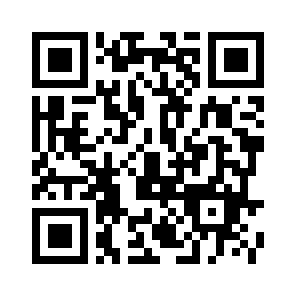 или её аналогу https://goo.gl/forms/b8TiHliu32d9cKh92 После прохождения приведенного ниже тестирования происходит совместный разбор заданий, имеющих правильный ответ. Результаты тестирования не оцениваются и не индивидуализируются.РефлексияРефлексивные вопросы: Что для обучающихся стало важным в результате Урока? Насколько в результате Урока актуализировался выбор у обучающихся дальнейшей образовательной траектории? Какую полезную для себя информацию сегодня обучающиеся узнали? Появилось ли у обучающихся желание самостоятельно более подробно изучить законодательство об образовании?Основное суждение, которое формулируется учащимися в результате Урока, – это необходимость осмысленного использования своих прав, понимание сути обязанностей и ответственности в образовании. В рамках Урока актуализируется правовая и психологическая готовность к прохождению процедур сдачи ОГЭ.Полезные ссылки в сети Интернетhttp://www.obrnadzor.gov.ru/ – на официальном сайте Федеральной службы по надзору в сфере образования и наукиможно ознакомиться с официальными документами, информационно-аналитическими материалами, выступлениями, посвященными законодательству об образовании, основному государственному экзамену, а также проверить наличие у образовательной организации высшего образования лицензии и государственной аккредитации.http://fipi.ru/ – на официальном сайте ФГБНУ «Федеральный институт педагогических измерений» можно ознакомиться с исследованиями в области оценки качества образования, а также открытым банком заданий, демоверсиями, спецификациями и кодификаторами ОГЭ.http://www.lexed.ru/ – на официальном сайте ФГБНУ «Федеральный центр образовательного законодательства» размещается аналитическая  информация о принятых законопроектах об образовании, решениях судов, а также соответствующие комментарии экспертов.https://edu.gov.ru/ – на официальном сайте Министерства просвещения Российской Федерации размещены информационно-аналитические материалы, пресс-релизы, выступления официальных лиц, посвященные законодательству об образовании.http://gia.edu.ru/ru/ – на сайте официального информационного портала основного государственного экзамена представлены методические документы, расписание экзаменов, самые последние новости о ОГЭ, разъяснения о прохождении итогового собеседования. http://www.krao.ru/  – на основной странице министерства образования Красноярского края можно ознакомиться с системой образования Красноярского края, получить информацию о краевых конкурсах в сфере образования, получить контактную информацию сотрудников министерства и записаться на личный прием.http://www.krasobrnadzor.ru/ – на сайте министерства образования Красноярского края (переданные полномочия) можно проверить наличие лицензии у школы, детского сада, организации дополнительного или среднего профессионального образования, а также узнать, имеет ли школа или организация среднего профессионального образования свидетельство о государственной аккредитации.Категории учащихсяРазмер стипендии (выплатаза один месяц, в рублях)Размер стипендии (выплатаза один месяц, в рублях)Учебный годУчебный годс сентября 2018с сентября 2019Государственная стипендия (академическая)Государственная стипендия (академическая)Государственная стипендия (академическая)Студенты 545568Социальные стипендииСоциальные стипендииСоциальные стипендииСтуденты, являющиеся детьми-сиротами и детьми, оставшимися без попечения родителей819854Иные категории студентов545568